KASTNER PresseinformationZwettl, Dezember 2022Neues Nah&Frisch Geschäft in LengenfeldFamilie Hufnagl eröffnet in Lengenfeld ein neues Nah&Frisch Geschäft und sichert damit weiterhin die Nahversorgung im Ort.Lengenfeld ist eine Marktgemeinde mit 1.422 Einwohner:innen im Bezirk Krems-Land in Niederösterreich. Familie Hufnagl betrieb davor schon ein Lebensmittelgeschäft und wechselte nun zu Nah&Frisch.Auf 120 m² Geschäftsfläche werden Güter des täglichen Bedarfs angeboten. Besondere Extras sind regionale Schmankerl, Geschenkkörbe und Geschenkgutscheine, ofenfrisches Gebäck, Platten- und Brötchenservice, Partybrezen. Außerdem gibt es eine Lotto-Annahmestelle und Tabakwaren.Am 2. Dezember 2022 wurde das Geschäft feierlich unter reger Teilnahme der Bevölkerung eröffnet. Seitens der KASTNER Gruppe überbrachten KR Christof Kastner (Geschäftsführender Gesellschafter), Andreas Blauensteiner MBA (KASTNER Geschäftsführer), Prok. Elmar Ruth MSc (Bereichsleiter Nah&Frisch) und Thomas Grill (Nah&Frisch Expansion) herzliche Glückwünsche. Zur Eröffnung gab es spezielle Sonderangebote sowie Würstel, Bier und alkoholfreie Getränke. Foto:
v.l.n.r. Andreas Blauensteiner MBA, KR Christof Kastner, Nah&Frisch Kaufleute Erich und Katharina Hufnagl mit ihren beiden Mitarbeiter:innen, Prok. Elmar Ruth MSc, Thomas Grill***Bei Rückfragen wenden Sie sich bitte an: Carina Müllner BA, carina.muellner@kastner.at, +43 2822/9001-303 Weitere Informationen finden Sie unter www.kastner.at/news 

Folgen Sie KASTNER auf
  Instagram www.instagram.com/kastnergruppe, 
 Facebook www.facebook.com/kastnergruppe, 
 LinkedIn www.linkedin.com/company/kastnergruppe.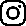 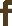 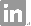 